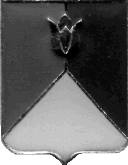 РОССИЙСКАЯ  ФЕДЕРАЦИЯАДМИНИСТРАЦИЯ   КУНАШАКСКОГО  МУНИЦИПАЛЬНОГО  РАЙОНАЧЕЛЯБИНСКОЙ  ОБЛАСТИПОСТАНОВЛЕНИЕОт  28.06. 2024г.    № 891В соответствии с Федеральным законом «Об общих принципах организации местного самоуправления в Российской Федерации» от     06.10.2003 г. № 131 – ФЗ,  со статьями 45,46  Градостроительного кодекса Российской Федерации, Уставом Кунашакского муниципального района ПОСТАНОВЛЯЮ:         1. Утвердить проект планировки и межевания территории объекта «Реконструкция коллектора сброса очищенных стоков» Челябинская область, Кунашакский район, п.Муслюмово, железнодорожная Станция, Кунашакская птицефабрика, д.1».         2. Начальнику отдела информационных технологий администрации Кунашакского муниципального района разместить настоящее постановление на официальном сайте Кунашакского муниципального района.         3.   Контроль  за  исполнением  настоящего  постановления   возложить на первого заместителя Главы района по ЖКХ, строительству и инженерной инфраструктуре - Руководителя управления ЖКХ, строительства и энергообеспечения Гиззатуллина А.А.        4. Постановление вступает в силу с момента подписания.Глава  района                                                                                            Р.Г. ВакиловОб утверждении проекта планировки и межевания территории объекта «Реконструкция коллектора сброса очищенных стоков» Челябинская область, Кунашакский район, п.Муслюмово, железнодорожная Станция, Кунашакская птицефабрика, д.1»